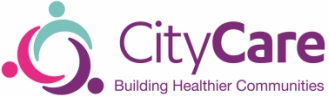 Childrens Public Health 0-19 Nursing Service  Team contact detailsCDG1Bulwell RiversideMain St, Bulwell, Nottingham NG6 8QJ0115 88 33450CDG1Bulwell RiversideMain St, Bulwell, Nottingham NG6 8QJ0115 88 33450CDG2Southglade Access CentreSouthglade Rd, Nottingham NG5 5GU0115 88 31290CDG2Southglade Access CentreSouthglade Rd, Nottingham NG5 5GU0115 88 31290CDG3Broxtowe Children’s CentreBradfield Rd, Nottingham NG8 3AY0115 88 33355CDG3Broxtowe Children’s CentreBradfield Rd, Nottingham NG8 3AY0115 88 33355CDG4Mary Potter Centre76 Gregory Blvd, Nottingham NG7 5HY0115 88 38229CDG4Mary Potter Centre76 Gregory Blvd, Nottingham NG7 5HY0115 88 38229CDG5Sherwood Health CentreElmswood Gardens, Sherwood, Nottingham NG5 4AD0115 88 31455CDG5Sherwood Health CentreElmswood Gardens, Sherwood, Nottingham NG5 4AD0115 88 31455CDG6Sneinton Health CentreBeaumont St, Nottingham NG2 4PJ0115 88 38620CDG6Sneinton Health CentreBeaumont St, Nottingham NG2 4PJ0115 88 38620CDG7Wollaton Vale Health CentreWollaton Vale, Nottingham NG8 2GR0115 88 33130CDG7Wollaton Vale Health CentreWollaton Vale, Nottingham NG8 2GR0115 88 33130CDG8Clifton CornerstoneLanthwaite Rd, Clifton, Nottingham NG11 8EW0115 8786322CDG8Clifton CornerstoneLanthwaite Rd, Clifton, Nottingham NG11 8EW0115 8786322CDG8Clifton CornerstoneLanthwaite Rd, Clifton, Nottingham NG11 8EW0115 8786322